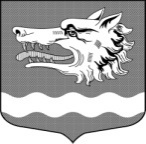 Администрация муниципального образования Раздольевское сельское поселение муниципального образования Приозерский муниципальный район Ленинградской области                                          П О С Т А Н О В Л Е Н И Е                  13 сентября 2021 года                                                                                   № 210О внесении изменений в постановление № 146 от 30.06.2021 года «Об утверждении положения и состава комиссии по рассмотрению уведомлений на проведение публичных мероприятий (собраний, митингов, демонстраций, шествий и пикетирований) на территории МО Раздольевское сельское поселение»В связи с изменениями кадрового состава администрации муниципального образования Раздольевское сельское поселение администрация муниципального образования Раздольевское сельское поселение ПОСТАНОВЛЯЕТ:     1. Внести в постановление администрации муниципального образования Раздольевское сельское поселение № 146 от 30.06.2021 года «Об утверждении положения и состава комиссии по рассмотрению уведомлений на проведение публичных мероприятий (собраний, митингов, демонстраций, шествий и пикетирований) на территории МО Раздольевское сельское поселение»следующие изменения: 1.1. приложение 2 «Состав комиссии по рассмотрению уведомлений о проведении публичных мероприятий на территории муниципального образования Раздольевское сельское поселение муниципального образования Приозерский муниципальный район Ленинградской области» изложить в редакции согласно приложению к настоящему постановлению.ИО главы администрации                                                                     В.В. ЗайцеваС приложением можно ознакомиться на сайте раздольевское.рф